План-график публичных обсуждений Управления Россельхознадзора по Республике Мордовия и Пензенской области на 2020 годУТВЕРЖДАЮ:Руководитель Управления Россельхознадзора по Республике Мордовия и Пензенской области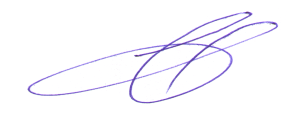                                                                           ______________ В.В. Кидяев
«11»  декабря  2019  г.Форма публичного мероприятия/форматТематика публичного мероприятияДата проведения публичного мероприятияМесто проведения публичного мероприятияОтветственный за организацию мероприятия, контактыРегистрация участников (посредством электронной почты, по телефону, на сайте Управления, в день проведения мероприятия)Обратная связьПубличные обсуждения/офлайнРезультаты правоприменительной практики, руководства по соблюдению обязательных требований12.02.2020 г.Управление Россельхознадзора по Республике Мордовия и Пензенской области, г. Саранск,ул. Коммунистическая, д.50 (актовый зал, 5 этаж)Руководитель Кидяев В.В.8(8342)47-18-38,24-08-82 e-mail: kumaneva@ursn-rm.rubuhrm@mail.ru8 (8342) 47-18-38, Форма для регистрации участников публичного мероприятия12.02.2020 г. с 10 ч. 00 мин. до 11 ч. 00 мин.Вопросы (обращения), замечания и комментарии к докладам, выносимые на публичные мероприятияПубличные обсуждения/офлайнРезультаты правоприменительной практики, руководства по соблюдению обязательных требований14.02.2020 г.Управление Россельхознадзора по Республике Мордовия и Пензенской области, г. Пенза,ул. Спартаковская, д.9 (актовый зал, 1 этаж)Руководитель Кидяев В.В.8(8342)47-18-38,24-08-82 e-mail: kumaneva@ursn-rm.ruoxota_pnz@mail.ru8(8412) 62-97-57,Форма для регистрации участников публичного мероприятия14.02.2020 г. с 10 ч. 00 мин. до 11 ч. 00 мин. Вопросы (обращения), замечания и комментарии к докладам, выносимые на публичные мероприятияФорма публичного мероприятия/форматТематика публичного мероприятияДата проведения публичного мероприятияМесто проведения публичного мероприятияОтветственный за организацию мероприятия, контактыРегистрация участников (посредством электронной почты, по телефону, на сайте Управления, в день проведения мероприятия)Обратная связьПубличные обсуждения/офлайнРезультаты правоприменительной практики, руководства по соблюдению обязательных требований22.04.2020 г.Управление Россельхознадзора по Республике Мордовия и Пензенской области, г. Саранск,ул. Коммунистическая, д.50 (актовый зал, 5 этаж)Руководитель Кидяев В.В.8 (8342)47-18-38,24-08-82 e-mail: kumaneva@ursn-rm.rubuhrm@mail.ru8 (8342) 47-18-38,Форма для регистрации участников публичного мероприятия22.04.2020 г.с 10 ч. 00 мин. до 11 ч. 00 мин. Вопросы (обращения), замечания и комментарии к докладам, выносимые на публичные мероприятияПубличные обсуждения/офлайнРезультаты правоприменительной практики, руководства по соблюдению обязательных требований24.04.2020 г.Управление Россельхознадзора по Республике Мордовия и Пензенской области,г. Пенза,ул. Спартаковская, д.9 (актовый зал, 1 этаж)Руководитель Кидяев В.В.8 (8342)47-18-38,24-08-82 e-mail: kumaneva@ursn-rm.ruoxota_pnz@mail.ru8 (8412) 62-97-57,Форма для регистрации участников публичного мероприятия24.04.2020 г.с 10 ч. 00 мин. до 11 ч. 00 мин. Вопросы (обращения), замечания и комментарии к докладам, выносимые на публичные мероприятияПубличные обсуждения/офлайнРезультаты правоприменительной практики, руководства по соблюдению обязательных требований22.07.2020 г.Управление Россельхознадзора по Республике Мордовия и Пензенской области, г. Саранск,ул. Коммунистическая, д.50 (актовый зал, 5 этаж)Руководитель Кидяев В.В.8(8342)47-18-38,24-08-82 e-mail: kumaneva@ursn-rm.rubuhrm@mail.ru8 (8342) 47-18-38,Форма для регистрации участников публичного мероприятия22.07.2020  г.с 10 ч. 00 мин. до 11 ч. 00 мин.  Вопросы (обращения), замечания и комментарии к докладам, выносимые на публичные мероприятияФорма публичного мероприятия/форматТематика публичного мероприятияДата проведения публичного мероприятияМесто проведения публичного мероприятияОтветственный за организацию мероприятия, контактыРегистрация участников (посредством электронной почты, по телефону, на сайте Управления, в день проведения мероприятия)Обратная связь24.07.2020 г.Управление Россельхознадзора по Республике Мордовия и Пензенской области, г. Пенза,ул. Спартаковская, д.9 (актовый зал, 1 этаж)Руководитель Кидяев В.В.8(8342)47-18-38,24-08-82 e-mail: kumaneva@ursn-rm.ru oxota_pnz@mail.ru8(8412) 62-97-57, Форма для регистрации участников публичного мероприятия24.07.2020 г.с 10 ч. 00 мин. до 11 ч. 00 мин.Вопросы (обращения), замечания и комментарии к докладам, выносимые на публичные мероприятияПубличные обсуждения/офлайнРезультаты правоприменительной практики, руководства по соблюдению обязательных требований21.10.2020 г.Управление Россельхознадзора по Республике Мордовия и Пензенской области, г. Саранск,ул. Коммунистическая, д.50 (актовый зал, 5 этаж)Руководитель Кидяев В.В.8(8342)47-18-38,24-08-82 e-mail: kumaneva@ursn-rm.rubuhrm@mail.ru8 (8342) 47-18-38,Форма для регистрации участников публичного мероприятия21.10.2020 г.с 10 ч. 00 мин. до 11 ч. 00 мин.Вопросы (обращения), замечания и комментарии к докладам, выносимые на публичные мероприятияПубличные обсуждения/офлайнРезультаты правоприменительной практики, руководства по соблюдению обязательных требований23.10.2020 г.Управление Россельхознадзора по Республике Мордовия и Пензенской области, г. Пенза,ул. Спартаковская, д.9 (актовый зал, 1 этаж)Руководитель Кидяев В.В.8(8342)47-18-38,24-08-82 e-mail: kumaneva@ursn-rm.ru oxota_pnz@mail.ru8(8412) 62-97-57, Форма для регистрации участников публичного мероприятия23.10.2020 г.с 10 ч. 00 мин. до 11 ч. 00 мин.Вопросы (обращения), замечания и комментарии к докладам, выносимые на публичные мероприятия